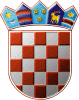 REPUBBLICA DI CROAZIACOMMISSIONE ELETTORALE CITTADINA DELLA CITTÀ DI PULA-POLACLASSE: 023-01/19-01/983N.PROT: 2168/01-02-05-0306-19-8PULA - POLA, 16 dicembre 2019In conformità alle disposizioni di cui all’art. 23 comma 2 della Legge sulle elezioni del presidente della Repubblica di Croazia („Gazzetta ufficiale“ n. 22/92, 42/92, 71/97, 69/04, 99/04, 44/06 24/11 e 128/14), la COMMISSIONE ELETTORALE CITTADINA DELLA CITTÀ DI PULA-POLA, alla seduta tenutasi il 16 dicembre 2019 ha emanato ilPROVVEDIMENTOSULLA DETERMINAZIONE DEI SEGGI ELETTORALI SUL TERRITORIO DELLA CITTÀ DI PULA - POLA Sul territorio della Città di PULA-POLA si determinano i seguenti seggi elettorali:	IL PRESIDENTE			Igor Rakić1. seggio elettorale numero                                     1.POLA, SEGGIO ELETTORALE 1		SE TONE PERUŠKO, CAMPO SAN MARTINO 6, POLA	in cui voteranno gli elettori con residenza in:POLA: VIA I. CANKAR, VIA P. CISCUTTI, VIA L. DA VINCI, VIA S. DOBRICH 1-11 (N. DISPARI), VIA S. DOBRICH 2-22 (N. PARI),VIA EPULO 1-17 (N. DISPARI), VIA EPULO 2-14 (N. PARI), VIA FLANATICA, GIARDINI, VIA J. KRMPOTIĆ, VIA F. SUPILO, VIA N. TESLA 1-7 (N. DISPARI), VIA N. TESLA 2-8 (N. PARI), PIAZZA PORT’AUREA, VIA TREVIRI, VIA VERONA, VIA ZARA 1-17 (N. DISPARI), VIA ZARA 2-14 (N. PARI), VIA ZAGABRIA 1-23 (N. DISPARI), VIA ZAGABRIA 2-22 (N. PARI)2. seggio elettorale numero                                 2.POLA, SEGGIO ELETTORALE 2SE TONE PERUŠKO, CAMPO SAN MARTINO 6, POLAin cui voteranno gli elettori con residenza in:POLA: VIA G. CARRARA, VIA S.DOBRICH 54, VIA S. DOBRICH 13-37 (N. DISPARI), VIA S. DOBRICH 24-52 (N. PARI), VIA EPULO 19-29 (N. DISPARI), VIA EPULO 16-18 (N. PARI), VIA DELL’ISTRIA, VICOLO MONTONA, VIA NESAZIO, CAMPO S. MARTINO, VIA N.TESLA 9-27 (N. DISPARI), VIA N.TESLA 10-44 (N. PARI), VIA CROAZIA, VIA DELLA CONFRATERNITA RAGUSEA3. seggio elettorale numero                                 3.POLA, SEGGIO ELETTORALE 3SE “SIANA”,  43esima DIVISIONE ISTRIANA 5,  POLAin cui voteranno gli elettori con residenza in:POLA: ANDRONA AQUILEIA, VIA ALLA STAZIONE, VIA RAVENNA, VIA SPALATO, PIAZZA AL PONTE, VIA TRIESTE, VIA DEGLI STATUTI VECCHI4. seggio elettorale numero                                 4.POLA, SEGGIO ELETTORALE 4CL CASTAGNER, VIA CASTAGNER 8, POLAin cui voteranno gli elettori con residenza in:POLA: VIA D. CERNECCA, VIA QUARNERO, VIA LEME, VIA CITTANOVA, VIA S. GERMANO, VIA ARSA, VIA SANVINCENTI, VIA A. STIGLICH 25-49 (N. DISPARI), VIA A. STIGLICH 38-50 (N. PARI), VIA CASTAGNER, VIA QUIETO, VIA DELLA CENTURIAZIONE ROMANA 45a, VIA DELLA CENTURAZIONE ROMANA 47-101 (N. DISPARI), VIA DELLA CENTURIAZIONE ROMANA 28-54 (N. PARI), VIA PLACITO DEL RISANO 21-47 (N. DISPARI), VIA PLACITO DEL RISANO 20-50 (N. PARI),5. seggio elettorale numero                                 5.POLA, SEGGIO ELETTORALE 5CL CASTAGNER, VIA CASTAGNER 10, POLAin cui voteranno gli elettori con residenza in:POLA: VIA F. FLEGO, VIA COLMO, VIA KARLOVAC, VIA E. KUMIČIĆ 19-27 (N. DISPARI), VIA E. KUMIČIĆ 22,  ANDRONA LINDARO, VIA P. NOBILE 17-27 (N. DISPARI), VIA P. NOBILE 22-64 (N. PARI), VIA J. RAKOVAC 11-17 (N. DISPARI), VIA J. RAKOVAC 24-42 (N. PARI), VIA P. STANCOVICH 21-31 (N. DISPARI), VIA P. STANCOVICH 16-20 (N. PARI), VIA DELLA CENTURIAZIONE ROMANA 1-45 (N. DISPARI), VIA DELLA CENTURIAZIONE ROMANA 2-26 (N. PARI), VIA VARAŽDIN, VIA VUKOVAR 1-27 (N. DISPARI),  VIA VUKOVAR 2-22 (N. PARI)6. seggio elettorale numero                                6.POLA, SEGGIO ELETTORALE 6CL BUSSOLER, VIA SISSANO 25A, POLAin cui voteranno gli elettori con residenza in:POLA: VIA BUSSOLER, STANZIA CHERSEVANI, VIA SISSANO 82I, VIA SISSANO 82B, VIA SISSANO 82D, VIA SISSANO 2-82 A (N. PARI), VIA SISSANO 1-43 (N.DISPARI), VIA MONCANOR, VIA ORBANIN, VIA S. CANZIANO, VIA VALMADE, VIA VALDRAGON7. seggio elettorale numero                               7.POLA, SEGGIO ELETTORALE 7CL BUSSOLER, VIA SISSANO 106, POLAin cui voteranno gli elettori con residenza in:POLA: STRADA DEI FORTI, VIA SICHICI, VIA SISSANO 82M, VIA SISSANO 82E, VIA SISSANO 82F, VIA SISSANO 82G, VIA SISSANO 82H, VIA SISSANO 82J, VIA SISSANO 82K, VIA SISSANO 82L, VIA SISSANO 43-319 (N. DISPARI), VIA SISSANO 84-138A (N. PARI), VIA SISSANO 298, VIA SCATTARI, VIA TORTIGLIANO, VIA BEGOVIZZA, VIA DELLE DIFFERENZE, VIA LAQUERE, VIA LOKODUZ, VIA MAIOLI, VIA MONTE GALUIZZO, VIA MUNISTINA, VIA NOVAKI, VIA ORBAN, VIA URATI, VIA VIDELANCA8. seggio elettorale numero                                 8.POLA, SEGGIO ELETTORALE 8CL “ARENA”, VIA G.EMO 1, POLAin cui voteranno gli elettori con residenza in:POLA: VIA DELL’ANFITEATRO,VICOLO BARBANA, VIA G. EMO, VIA FAVERIA 2-8 (N. PARI), VIA FAVERIA 1-9 (N. DISPARI), VIA FLAVIA, VIA DEI GLADIATORI, VIA GOLZANA, VIA VEGLIA, VIA A. MOTIKA, NINFEO, DRIO LA RENA, VIA PISINO 1-17 (N. DISPARI), VIA PISINO 2-12 (N. PARI), VIA J. PODUJE, VIA PARENZO, ANDRONA ROZZO, VIA L. SCALIER, VIA SCALETTA, VIA N. TESLA 29-59 (N. DISPARI), VIA N. TESLA 46-74 (N. PARI), CLIVO MONTE MAGGIORE, VIA DELLA RIVOLTA DELLE BOCCHE DI CATTARO, VIA S. GIOVANNI9. seggio elettorale numero                                9.POLA, SEGGIO ELETTORALE 9HAK-AUTO SL 91, VIA A. STIGLICH 26, POLAin cui voteranno gli elettori con residenza in:POLA: VIA BUIE, VIA FAVERIA 11-37 (N. DISPARI, VIA FAVERIA 10-30 (N. PARI), VIA PISINO 19-35 (N. DISPARI),  VIA PISINO 14-24 (N. PARI), VIA J. RAKOVAC 19-39 (N. DISPARI), VIA J. RAKOVAC 44-62 (N. PARI), VIA P. STANCOVICH 33-49 (N. DISPARI), VIA P. STANCOVICH 22-38 (N. PARI), VIA A. STIGLICH 1-23 (N. DISPARI), VIA A. STIGLICH 2-36 (N. PARI), ANDRONA ORSERA10. seggio elettorale numero                            10.POLA, SEGGIO ELETTORALE 10SE MONTE GRANDE POLA, VIA J. ZAHTLIA 1, POLAin cui voteranno gli elettori con residenza in:POLA: VIA DELL’ANTENNA, VIA I. BELAS, VIA J. BRUNJAK, VIA V. BUTKOVIĆ, VIA CHERSO, VIA DELL’INDUSTRIA, VIA V. JEROMELA, STRADA DEI PARTIGIANI, VIA M. PETROVIĆ, VIA TIVOLI, VIA LISGNAMORO, VIA MONTE GRANDE, VIA VALMARIN, VIA VIDRIAN, VIA J. ZAHTILA11. seggio elettorale numero                            11.POLA, SEGGIO ELETTORALE 11SE MONTE GRANDE POLA, VIA J. ZAHTLIA 1, POLAin cui voteranno gli elettori con residenza in:POLA: VIA FASANA 56C, VIA FASANA 56B, VIA FASANA 56A, VIA FASANA 1-57B (N. DISPARI), VIA FASANA 2-56 (N. PARI), VIA PADULI, VIA PAGANOR, VIA CERELLA, VIA F. SPONZA,  VIA FRATELLI LEONARDELLI, VIA DEGLI OLMI, VIA FOIBA, VIA CARSIOLE, VIA SAMAGHER, VIA VALDENAGA, STANZIA VARETON12. seggio elettorale numero                            12.POLA, SEGGIO ELETTORALE 12COMITATO LOCALE STIGNANO, VIA SELO 2, POLAin cui voteranno gli elettori con residenza in:POLA: LARGO PLAZINA, VICOLO CANALETTO, STIGNANO, VIA STIGNANO, VIA FORTIN, VIA LUNGHERA, VIA PELINI, VIA PUZAR, VIA SELO, VIA S. MARGHERITA, VIA SURIDA, VIA VALLELUNGA, VIA VAROS13. seggio elettorale numero                             13.POLA, SEGGIO ELETTORALE 13COMITATO LOCALE “MONVIDAL”, VIA ALTURA 2, POLAin cui voteranno gli elettori con residenza in:POLA: VIA GRISIGNANA, VIA J. DIACONO, VIA ALTURA14. seggio elettorale numero                             14.POLA, SEGGIO ELETTORALE 14EDIFICIO DEL CATASTO, FORUM 13, POLAin cui voteranno gli elettori con residenza in:POLA: VICOLO AUGUSTO, VIA M. FLACCIO, FORO, CLIVO DEL CASTELLIERE, VIA P. KANDLER, PIAZZA CAPITOLINA, VICOLO S. NICOLÒ, CLIVO  RASPARAGANO, RIVA, PIAZZA MERCATO VECCHIO, VIA CASTROPOLA, VIA PORTA STOVAGNAGA, CLIVO STJEPAN KONZUL ISTRANIN, CLIVO P. DIACONO, CLIVO S. ROCCO15. seggio elettorale numero                             15.POLA, SEGGIO ELETTORALE 15SE “CENTAR”, P.ZZA DANTE ALIGHIERI 2, POLAin cui voteranno gli elettori con residenza in:POLA: VIA A. ANTICO, VIA G. C.L. CLERISSEAU, CLIVO J. CVEČIĆ, P.ZZA D. ALIGHIERI, CLIVO A. DE VILLE, VIA M. DRŽIĆ,  CLIVO F. GLAVINIĆ,  VIA MASSIMIANO,PIAZZETTA LACEA, VICOLO AL TEATRO, VICOLO DEL POZZETTO, VIA DELL’ABBAZIA BENEDITTINA, VIA H. DALMATIN, VIA SERGIA, CLIVO AL CASTELLO, CLIVO S. STEFANO, CLIVO S. FRANCESCO D’ASSISI, CLIVO V. DA CASTUA, VICOLO DELLA BISSA16. seggio elettorale numero                             16.POLA, SEGGIO ELETTORALE 16CASA FRATELLI RIBAR, VIA CAMPO MARZIO  6, POLAin cui voteranno gli elettori con residenza in:POLA: VIA LUSSINO, VIA I. MAŽURANIČ, VIA V. NAZOR 19-49 (N. DISPARI), VIA V. NAZOR 4-56 (N. PARI), VIA V. NAZOR 60-68 (N. PARI), VIA G. MARTINUZZI, VIA CAMPO MARZIO17. seggio elettorale numero                            17.POLA, SEGGIO ELETTORALE 17SCUOLA DI ECONOMIA POLA, VIA I.G.  KOVAČIĆ 3in cui voteranno gli elettori con residenza in:POLA: VIA A. DALMATIN, VIA B. KAŠIĆ, VIA I.G. KOVAČIĆ, VIA S.S. KRANJČEVIĆ, VIA M. MARULIĆ, VIA ROVIGNO 12-22 (NUMERI DISPARI), VIA ROVIGNO 7-15 (NUMERI PARI), VIA D. VITEZIĆ 34-52 (NUMERI PARI)18. seggio elettorale numero                             18.POLA, SEGGIO ELETTORALE 18FACOLTÀ DI FILOSOFIA, VIA I. MATETIĆ RONJGOV 1, POLAin cui voteranno gli elettori con residenza in:POLA: VIA VENEZIA, VIA MUTILLA, VIA V. NAZOR 1-17 (N. DISPARI), VIA V. NAZOR 2, VIA BARTOLOMEO DEI VITREI, VIA DELLA RIVOLTA DEL PROSTIMO, VIA S. MICHELE, VIA DEGLI ORTI19. seggio elettorale numero                            19.POLA, SEGGIO ELETTORALE 19CL VALDIBECCO, SOTTO MORER 2, POLAin cui voteranno gli elettori con residenza in:POLA: VIA DEI FURLANI, STRADA CAVRER, VIA TONE MODRUŠAN, SOTTO MORER,  VIA PIAZZALE, VIA DEI TEMPLARI, VIA DOLINKA, VIA CORNIAL, VIA FOIBON, VIA JASNA CRNOBORI 25-115 (NUMERI DISPARI), VIA JASNA CRNOBORI 42-92 (NUMERI PARI), VIA KOLEŽI, VIA LOVESIZZA, VIA MONTE CA’ROTA, VIA DEGLI SFOLLATI ISTRIANI (1915-1981), VIA SANTAMARINA, VIA ŠPILJAVAC, VIA VALBRUNA, VIA VALDIBECCO, VIA GEORGE WOLFF20. seggio elettorale numero                            20.POLA, SEGGIO ELETTORALE 20ASSOCIAZIONE DEGLI ARTIGIANI POLA, SAN FELICITA 5A, POLAin cui voteranno gli elettori con residenza in:POLA: VIA B. BAČIĆ, VIA J. IVANČIĆ, VIA I. KATUŠIĆ, VIA MEDOLINO, VIA A. MIHOVILOVIĆ, VIA T. PERUŠKO, VIA PROMONTORE, VIA V. PUTINJA, VIA J. CRNOBORI 4, VIA J. CRNOBORI 1-23 (N. DISPARI), VIA J. CRNOBORI 8, VIA MONTE MAGNO, VIA S. FELICITA,VIA SKOKOVICA, VIA VIOVICA21. seggio elettorale numero                            21.POLA, SEGGIO ELETTORALE 21UNIVERSITÀ POPOLARE APERTA POLA, VIA DEL PLACITO DI RISANO 6, POLAin cui voteranno gli elettori con residenza in:POLA: VIA E. KUMIČIĆ 1-17 (NUMERI DISPARI), VIA E. KUMIČIĆ 2-20 (NUMERI PARI), VIA P. NOBILE 2-20 (NUMERI DISPARI), VIA P. NOBILE 1-15 (NUMERI PARI),  VIA J. RAKOVAC 2-22 (NUMERI DISPARI), VIA J. RAKOVAC 1-9 (NUMERI PARI), VIA SANTORIO 2-24 (NUMERI DISPARI), VIA  SANTORIO 1-7 (NUMERI PARI), VIA P. STANCOVICH 2-14 (NUMERI DISPARI), VIA P. STANCOVICH 1-19 (NUMERI PARI), VIA DEL PLACITO DI RISANO 2-18 (NUMERI DISPARI), VIA DEL PLACITO DI RISANO 1-19 (NUMERI PARI), VIA ZARA 16-54 (NUMERI DISPARI), VIA ZARA 19-65 (NUMERI PARI), VIA ZAGABRIA 24-30 (NUMERI DISPARI), VIA ZAGABRIA 25-55 (NUMERI PARI)22. seggio elettorale numero                            22.POLA, SEGGIO ELETTORALE 22SE “SIANA”, 43esima DIVISIONE ISTRIANA 5,  POLAin cui voteranno gli elettori con residenza in:POLA: VIA PINGUENTE, VIA FIANONA, VIA DEGLI OPERAI, VIA D. TRINAJSTIĆ, VIA 43esima DIVISIONE ISTRIANA, VIA MONTE GHIRO, VIA SAN GIORGIO, VIA DELLE VIGNE, VIA DELL’ACQUEDOTTO23. seggio elettorale numero                             23.POLA, SEGGIO ELETTORALE 23SE "ŠIJANA", 43esima DIVISIONE ISTRIANA 5,  POLAin cui voteranno gli elettori con residenza in:POLA: VIA D. BENČIĆ, VIA CASTUA, VIA MORMORAN, VIA FRATELLI LEVAK, VIA V. VITASOVIĆ24. seggio elettorale numero                               24.POLA, SEGGIO ELETTORALE 24CL SIANA, VIA CAPODISTRIA 46, POLAin cui voteranno gli elettori con residenza in:POLA: VIA CAPODISTRIA 33-63 (N. DISPARI), VIA CAPODISTRIA 32-64 (N. PARI)25. seggio elettorale numero                              25.POLA, SEGGIO ELETTORALE 25SOCIETÀ VENATORIA UNION, VIA I. KUKULJEVIĆ SAKCINSKI  5, POLAin cui voteranno gli elettori con residenza in:POLA: VIA CAPODISTRIA 1-31 (N. DISPARI), VIA CAPODISTRIA 2- 30 (N. PARI) VIA I. KUKULJEVIĆ SAKCINSKI, VIA LISIGNANO, P.ZZA S. ZLATIĆ26. seggio elettorale numero                               26.POLA, SEGGIO ELETTORALE 26CENTRO DI RIABILITAZIONE POLA, VIA SANTORIO 11, POLAin cui voteranno gli elettori con residenza in:POLA: VIA F. BARBALIĆ, VIA A. MOHORIVIČIĆ, VIA SANTORIO 9-13 (N. DISPARI), VIA SANTORIO 24A-38 (N. PARI), VIA SISAK, VIA VUKOVAR 29-53 (N. DISPARI), VIA VUKOVAR 24-44 (N. PARI)27. seggio elettorale numero                              27.POLA, SEGGIO ELETTORALE 27CL MONTE ZARO, VIA S. RADIĆ 25, POLAin cui voteranno gli elettori con residenza in:POLA: VIA P. COPPO, VIA J. DOBRILA, VIA M. LAGINJA, PIAZZA DEL POPOLO, VIA S,. RADIĆ, ANDRONA S. SERLIO, VIA A. SMAREGLIA, SCALINATA JURINA E FRANINA, VIA V. ŠVALBA, PIAZZA I MAGGIO, VIA V. CAR-EMIN, VIA DELLA SOCIETÀ DI CIRILLO E METODIO, VIA A. KAČIĆ MIOŠIĆ, VIA M. BALOTA,VIA P.P. VERGERIO, VIA D. VITEZIĆ 1-7 (N. DISPARI), VIA D. VITEZIĆ 2-32 (N. PARI)28. seggio elettorale numero                              28.POLA, SEGGIO ELETTORALE 28SE “MONTE ZARO”, CLIVO R. BOŠKOVIĆ  24, POLAin cui voteranno gli elettori con residenza in:POLA: VIA DELL’ARSENALE, VIA L. BESENGHI DEGLI UGHI, CLIVO R. BOŠKOVIĆ, VIA LJ.GAJ, VIA O. KERŠOVANI, PALAZZINE, VIA ROVIGNO 1-5 (N. DISPARI), VIA ROVIGNO 2-10 (N. PARI), VIA G. TARTINI, VIA A. TENTOR, VIA TIN UJEVIĆ29. seggio elettorale numero                              29.POLA, SEGGIO ELETTORALE 29EDIFICIO DEL CENTRO PER LA TECNICA, P.ZZA RE TOMISLAV 9, POLAin cui voteranno gli elettori con residenza in:POLA: VIA VIENNA, VIA DEI GALEOTTI, VIA V. GORTAN, VIA M. GUBEC, VIA N. TOMMASEO, VIA CITTÀ DI GRAZ, VIA SISPLAZ, VIA VALSALINE, VIA VELI JOŽE30. seggio elettorale numero                              30.POLA, SEGGIO ELETTORALE 30EDIFICIO DEL CENTRO PER LA TECNICA, P.ZZA RE TOMISLAV 11, POLAin cui voteranno gli elettori con residenza in:POLA: VIA P. BUDICIN 27-35 (N. DISPARI), VIA P. BUDICIN 16-20 (N. PARI), VIA Š. GREBLO, PIAZZA DELLA MARINA, VIA A.NEGRI, VIA V. ŠIROLA PAJO, PIAZZA RE TOMISLAV, VIA LUCIO CALPURNIO PISO, VIA KAMENJAK31. seggio elettorale numero                               31.POLA, SEGGIO ELETTORALE 31CL “MONTE PARADISO”, VIA G. VOLTIGGI 1, POLAin cui voteranno gli elettori con residenza in:POLA: VIA L. MARIANI, VIA G. VOLTIGGI32. seggio elettorale numero                               32.POLA, SEGGIO ELETTORALE 32LOCALI DELLA LEGA DEI SINDACATI CROATI INDIPENDENTI, VIA M. KRLEŽA 37, POLAin cui voteranno gli elettori con residenza in:POLA: VIA M. KRLEŽA, VIA SEBENICO, VIA LUCIO MENACIO PRISCO33. seggio elettorale numero                              33.POLA, SEGGIO ELETTORALE 33CENTRO DIURNO VERUDA-POLA,VIA P. BUDICIN 23, POLAin cui voteranno gli elettori con residenza in:POLA: VIA I. GUNDULIĆ, VIA L. RIZZI 1-47 (N. DISPARI), VIA L. RIZZI 2-26 (N. PARI), VIA V. SPINČIĆ, VIA G. FILIPPO TOMASINI 1-19 (N. DISPARI), VIA G. FILIPPO TOMASINI 2-24 (N. PARI), VIA FRANJO HORVAT KIŠ34. seggio elettorale numero                              34.POLA, SEGGIO ELETTORALE 34CENTRO DIURNO VERUDA-POLA,VIA P. BUDICIN 23, POLAin cui voteranno gli elettori con residenza in:POLA: VIA P. BUDICIN 1-25 (N. DISPARI), VIA P. BUDICIN 2-14 (N. PARI), VIA M. BUONARROTI, VIA I. MEŠTROVIĆ, VIA SALVORE, VIA OLGA BAN35. seggio elettorale numero                               35.POLA, SEGGIO ELETTORALE 35SE “VERUDA”, VIA A. BANOVAC 27, POLAin cui voteranno gli elettori con residenza in:POLA: VIA A. BANOVAC, VIA G.FILIPPPO TOMASINI 21-33 (N. DISPARI), VIA G. FILIPPO TOMASINI 26-42 (N. PARI), VIA LISSA, VIA P. ZORANIĆ36. seggio elettorale numero                               36.POLA, SEGGIO ELETTORALE 36CL “VERUDA”, VIA A. BANOVAC 4 e 6, POLAin cui voteranno gli elettori con residenza in:POLA: VIA A. PALLADIO, VIA VERUDA, VIA VERUDELLA37. seggio elettorale numero                              37.POLA, SEGGIO ELETTORALE 37CL “NUOVA VERUDA”, VIA MONTE PARADISO 7, POLAin cui voteranno gli elettori con residenza in:POLA: VIA M. BENUSSI, VIA A. FACCHINETTI, VIA DEI COMBATTENTI POLESI DI SPAGNA, VIA  I. RABAR, VIA A RAPICIO, VIA R. ROHREGGER, VIA MONNTE PARADISO, VIA MONTE PARADISO38. seggio elettorale numero                             38.POLA, SEGGIO ELETTORALE 38SCUOLA INDUSTRIALE E ARTIGIANALE, VIA RIZZI 40, POLAin cui voteranno gli elettori con residenza in:POLA: VIA Š. BRATULIĆ, VIA GIANRINALDO CARLI, STRADA DELLE BRIGATE D’OLTREMARE, VIA C. DE FRANCESCHI, VIA D. GERVAIS, VIA U.C. MARDEGANI, VIA B. SCHIAVUZZI, VIA A. ŠENOA39. seggio elettorale numero                            39.POLA, SEGGIO ELETTORALE 39SCUOLA INDUSTRIALE E ARTIGIANALE, VIA RIZZI 40, POLAin cui voteranno gli elettori con residenza in:POLA: VIA G. CAPRIN, VIA M.COCEICH, VIA E.JELUŠIĆ, VIA J.PALISA, VIA MONTE CAPPELLETTA40. seggio elettorale numero                             40.POLA, SEGGIO ELETTORALE 40CL “STOIA”, VIA P. LETTIS 1, POLAin cui voteranno gli elettori con residenza in:POLA: VIA MUSIL, VIA R.K. JERETOV 17A-37 (N. DISPARI) E 22-48 (N. PARI), VIA PRÀ D’ORLANDO, VIA STOIA, VIA VALDEFORA, VIA VALCANE, VIA VALOVINE41. seggio elettorale numero                             41.POLA, SEGGIO ELETTORALE 41SE STOIA, VIA BRIONI 5, POLAin cui voteranno gli elettori con residenza in:POLA: VIA P. GINZKEY, VIA OSIJEK, VIA R.K. JERETOV 1-17 (N. DISPARI), 2-20C (N. PARI), VIA RUŽA PETROVIĆ, VIA DEGLI USCOCCHI42. seggio elettorale numero                             42.POLA, SEGGIO ELETTORALE 42SE STOIA, VIA BRIONI 5, POLAin cui voteranno gli elettori con residenza in:POLA: VIA BRIONI, VIA R. KOCH, VIA P. KUPELWIESER, VIA LJ. POSAVSKI43. seggio elettorale numero                             43.POLA, SEGGIO ELETTORALE 43CENTRO DI RIABILITAZIONE POLA, VIA SANTORIO 11, POLAin cui voteranno gli elettori con residenza in:POLA: VIA DEGLI ARGONAUTI, VIA A. COATTO, VIA Z. ČRNJA, VIA DUE CASTELLI, VIA DEL CARSO, VIA MEDEA, VIA B. MILANOVIĆ, VIA GREGA, VIA DELL’ATTO DELLE CONFINAZIONI ISTRIANE, VIA DELLO ZUPANO44. seggio elettorale numero                            44.POLA, SEGGIO ELETTORALE 44CL CASTAGNER, VIA CASTAGNER 8, POLAin cui voteranno gli elettori con residenza in:POLA: VIA M. BASTIAN, VIA MONVIDAL, VIA B. GUMBAC, VIA DRAGOGNA, VIA DEI GIAPIDI, VIA P. STUDENAC, VIA VALVIDAL45. seggio elettorale numero                            45.POLA, SEGGIO ELETTORALE 45SE MONTE GRANDE, VIA J. ZAHTILA 1, POLAin cui voteranno gli elettori con residenza in:POLA: STRADA DEI POZZI, VIA GALLESANO, VIA S. GRUBIŠA, VIA DEL CANALE, VIA DEL PINETO, VIA CAPELLERI, VIA MONTE BICI, VIA MONTE LESSO, VIA RUBBAN, VIA DIGNANO46. seggio elettorale numero                            46.POLA, SEGGIO ELETTORALE 46SCUOLA ELEMENTARE PERIFERICA DI STIGNANO, VIA VAROS 2, POLAin cui voteranno gli elettori con residenza in:POLA: VIA J. KALC, VIA RONZI, VIA TURULLA, VIA BARISELLA, VIA CASTION, VIA COSADA, VIA PUNTISELLA, VIA TRSINE, VIA VALCERES, VIA VALDEMUSCA47. seggio elettorale numero                            47.POLA, SEGGIO ELETTORALE 47SOCIETÀ CITTADINA DELLA CROCE ROSSA – CASA RIFUGIO, VIA ALTURA 61, POLAin cui voteranno gli elettori con residenza in:POLA: VIA DIKOVIĆ48. seggio elettorale numero                           48.POLA, SEGGIO ELETTORALE 48FACOLTÀ DI FILOSOFIA, VIA I.M.RONJGOV 1, POLAin cui voteranno gli elettori con residenza in:POLA: VIA L. KIRAC, VIA DEI COLCHI, VIA B. KOS, VIA LIBURNIA, VIA P. PRERADOVIĆ, VIA RE SALOMONE, VIA DEL PIEVANO MIKULA, VIA I.M. RONJGOV, VIA J.V. VALVASOR49. seggio elettorale numero                           49.POLA, SEGGIO ELETTORALE 49EX SNACK BAR „SLATKICA“, VIA ALBONA 2, POLAin cui voteranno gli elettori con residenza in:POLA: VIA A. DUKIĆ, VIA ALBONA, VIA N. MANDIĆ,  VIA S. DANIELE, VIA SIANA, VIA FRATELLI ČEH, VIA ILLIRIA, VIA COMUNAL, VIA LA ROMANA, VIA MONTE SERPO, VIA VALIZZA, VIA VERNAL50. seggio elettorale numero                           50.POLA, SEGGIO ELETTORALE 50CL MONTE PARADISO, VIA G.VOLTIGGI 1, POLAin cui voteranno gli elettori con residenza in:POLA: VIA L. RIZZI 49-103 (N. DISPARI), VIA L. RIZZI 28-40 (N. PARI), VIA O. HEININGER, VIA G. PIRANESI, VIA JACOPO DA POLA51. seggio elettorale numero                            51.POLA, SEGGIO ELETTORALE 51CL STOIA, VIA P. LETTIS 1 (ENTRATA IN VIA STOIA), POLAin cui voteranno gli elettori con residenza in:POLA: VIA P. LETTIS, VIA M. LUSSI, VIA BARACCHE, VIA G. REVELANTE, VIA AGNANA, VIA FISELLA, VIA S. POLICARPO